Podklady k samostudiu z důvodu uzavření základních škol na dobu 30. března – 8. dubna 2020 – 5.CProsím o zaslání následujících cvičení na e-mail vyučujícího daného předmětu.Český jazykProsím o zaslání nafocených nebo naskenovaných vypracovaných cvičení: 124/4, 124/5, 126/2, 130-131, 136 – odpovědi, informační kartičku – na e-mail monika.chrzova@1zshajeslany.cz  (Pokud to půjde, pošlete je, prosím, najednou. Děkuji.)MatematikaZaslat na e-mail vyučujícího foto řešení úlohy z geometrie str. 38, cvičení 6.str. 41, cvičení 11., str. 41, cvičení 13. Zaslat na e-mail vyučujícího slovní odpovědi.str. 42, cvičení 4, str. 42, cvičení 5. Zaslat na e-mail vyučujícího slovní odpovědi.str. 43, cvičení 6, str. 43, cvičení 7. Zaslat na e-mail vyučujícího slovní odpovědi.NS Zaslat na e-mail zásady ošetření kůže při zraněních: pořezání, popálenina, omrzlina, poleptání. Jak pečujeme o svou pokožku v létě.Informatika 5. CVypracovaný soubor pohadka.doc zaslat na e-mail vyučujícího.Google učebnaKurz třídy 5.C v google učebně je pod kódem: dn4dvrsKurz ČJ v google učebně je pod kódem:  kywphdlKurz AJ je v google učebně pod kódem: abx3apg (Bc. Lucie Fricová)Kurz AJ je v google učebně pod kódem: vquahmb (Mgr. Naděžda Kalíková)Kurz ICT je v google učebně pod kódem: tfekh46 (Bc. Jakub Fric)Český jazyk a literatura – učitel:  Mgr. Monika Chrzová                         kontakt: Monika.Chrzova@zshajeslany.cz                         Pokud pracuješ v google clasroom, cvičení označení „google“ najdeš tam, proto se jimi již nemusíš zabývat, vypracuješ je v google clasroom (učebna), heslo ke kurzu do google clasroom: kywphdl30. 3. Napiš do školního sešitu první dvě věty ze cvičení 139/2 a poslední dvě věty tohoto cvičení. Dej si pozor na psaní číslovek: dvě stě, čtyři sta – píší se s mezerou (google)Na str. 143 ve cvičení jedna se pokus najít v každé z vět jednu číslovku a urči její druh, potom zkus vyřešit přesmyčky, které jsou v b). – ústněU cvičení 2 si piš tvary číslovek na papír – poté je zkontroluj s tabulkami na str. 138 a 139Cvičení tři vypracuj ústněStále pokračuj ve čtení, střídej tiché čtení s hlasitým. 31. 3. Str. 144 vypracuj na fólii, potom zkontroluj podle klíčePřiprav si 30 obdélníků, na které napíšeš všech 30 sloves ze cvičení 145/1 (jsou podtržené, kromě 2. odstavce – ty musíš najít)Zkus je skládat do sloupců podle zadání 147/2b – e, a podle cvičení 3  – potom je založ do obálky – budeme s nimi pracovat i pozdějiZkus vymyslet nějakou hru pro spolužáky jako Martin. Napiš ji na papír (vymysli si i název)1. 4. Vypracuj cvičení v PS 30/1V učebnici vypracuj ústně 147-148/cv. 12. 4. Na str. 149 si přečti „Zopakujte si“Ústně – 148-149/1 a, b, 149/3, potom přepiš první odstavec cvičení 3 do školního sešitu  3. 4.Přečti si na str. 158-159, potom se seznam s tím, co je vypravování (žlutý obdélník), zkus odpovědět na cv. 2, potom podle zadání cv. 3 vypracuj osnovu (čtyři názvy – ke každému odstavci jeden – do slohu), zkus podle své osnovy vypravovat příběh a vymysli k němu název.Vypracuj cv. 160/7a, b – ústně, 160/ 9 a – d – osnovu napiš do slohu – ostatní ústně6. 4.Ústně doplň a zdůvodni 150/4 (google)V PS vyplň cvičení 2 na str. 30 – předtím si připomeň pravidlo ze str. 149Ze své obálky vyndej slovesa a vyber pouze ty v čase přítomném – zkontroluj si, zda je máš napsané správně podle pravidla ze str. 1497. 4.Vyzkoušej si slovesa ze cvičení 5 převést do budoucího času – nejdřív vyzkoušej složené tvary (příklad: budu prosit, budu bruslit…..), potom vyzkoušej přítomné tvary – ne vždy je to možné (příklad: poprosím, …, slíbím,….)Přečti si „Zopakujte si“Vypracuj 151/1 a – c – ústně8. 4.Vypracuj ústně 151/2 (google), 152/3 a, bVypracuj PS 31/3 (příklad: šít – budu šít, ušít – ušiji)http://www.ucirna.cz/cestina/slovesa_obecne_informace.php  učivo – přehledhttp://www.ucirna.cz/cestina/cvicebnice_slovesa_osoba.php - cvičení - osoba, číslo, čas, způsobhttp://rysava.websnadno.cz/ceskyjazyk_5.roc/slovesny_zpusob1.htm - cvičení - osoba, číslo, čas, způsobhttps://pripravy.estranky.cz/clanky/jazyk-cesky/procvicujeme-slovesa.htmlhttps://www.mojecestina.cz/slovni-druhy/slovesa  - učivo i procvičováníAnglický jazyk – učitel:  Mgr. Naděžda Kalíková                           kontakt: Nadezda.Kalikova@zshajeslany.czProjekt – Můj volný časNa čtvrtku (formát A4 nebo A3) zpracujete Váš volný čas (kroužky, sportovní činnosti, poslech hudby, čtení knih, kreslení, apod.). Můžete ho zpracovat jako komiks (formou bublin) nebo jen nakreslit obrázky a popsat dané činnosti (I play football).Projekt můžeš zpracovat i jako koláž. Použijte dny v týdnu, popř. roční období, věty pište v přítomném čase prostém. Po obnovení školní výuky přines projekt do školy, bude klasifikován.Zopakujte si slovní zásobu 4. lekce.Kdo dosud nedokončil, dokončí cvičení v učebnici ve 4. lekci ( str. 49/ Hudba – Přečíst, přeložit a naučit se hudební nástroje. Učebnice str. 50/ opakování 4. lekce – cvičení 1, 2, 3 vypracovat do školního sešitu, cvičení 4 děti poslouchat nemohou, ale podle textu 4b vytvoří podobný text o sobě -nejprve ústně, potom písemně do školního sešitu).Pracovní sešit – dodělejte všechna cvičení, která Vám chybí.Zopakujte si tvoření přítomného času prostého (kladná věta, zápor i otázka, krátká odpověď). Kdo má možnost, může pro opakování použít následující odkazy:a) přítomný čas prostý – oznamovací větyhttps://www.youtube.com/watch?v=pehB3Lu2BxMb) přítomný čas prostý – záporhttps://www.youtube.com/watch?v=M74PNAUZMAsc) přítomný čas prostý – otázky + Wh- questionshttps://www.youtube.com/watch?v=wV7clWospSAd) přítomný čas prostý – krátké odpovědi= (je vysvětlena vzadu v pracovním sešitě – strana 69-70)Kdo má možnost, může pro opakování a procvičování učiva využít následující stránky:1.stupeň – ANGLICKÝ JAZYK – NEJLEPŠÍ WEBOVÉ STRÁNKY PRO VÝUKU ONLINEUMÍME ANGLICKY: https://www.umimeanglicky.cz/ČTENÍ PSANÝCH PŘÍBĚHŮ SE ZVUKEM : https://www.storyplace.org/PLNÁ KNIHOVNA PŘÍBĚHŮ SE ZVUKEM: https://www.commonlit.org/en/textsPOSLECHOVÁ CVIČENÍ S TEXTEM: http://www.elllo.org/POSLECHOVÁ CVIČENÍ S TEXTEM: http://englishspeak.com/UČENÍ HROU: https://www.gamestolearnenglish.com/DUOLINGO: https://www.duolingo.com/ANGLICKÉ PÍSNIČKY: https://www.youtube.com/user/SuperSimpleSongs/videosVYTVÁŘENÍ KOMIKSŮ: https://www.storyboardthat.com/storyboard-creatorINTERAKTIVNÍ PRACOVNÍ LISTY: https://www.liveworksheets.com/worksheets/en/English_as_a_Second_Language_(ESL)ONLINE SLOVNÍK: https://bab.la/VÝUKA ANGLIČTINY NA MĚSÍC ZDARMA: https://www.englishme.cz/PROCVIČOVÁNÍ HRAVOU FORMOU  https://www.skolasnadhledem.cz/profil/1-stupen/804-anglicky-jazykANGLICKÁ GRAMATIKA http://anglina.unas.cz/easy-english/ Anglický jazyk – učitel: Bc. Lucie Fricová                 kontakt: Lucie.Fricova@zshajeslany.czProjekt – Můj volný časNa čtvrtku (formát A4 nebo A3) zpracujete Váš volný čas (kroužky, sportovní činnosti, poslech hudby, čtení knih, kreslení, apod.). Můžete ho zpracovat jako komiks (formou bublin) nebo jen nakreslit obrázky a popsat dané činnosti (I play football).Projekt můžeš zpracovat i jako koláž. Použijte dny v týdnu, popř. roční období, věty pište v přítomném čase prostém. Po obnovení školní výuky přines projekt do školy, bude klasifikován.Zopakujte si slovní zásobu 4. lekce.Kdo dosud nedokončil, dokončí cvičení v učebnici ve 4. lekci ( str. 49/ Hudba – Přečíst, přeložit a naučit se hudební nástroje. Učebnice str. 50/ opakování 4. lekce – cvičení 1, 2, 3 vypracovat do školního sešitu, cvičení 4 děti poslouchat nemohou, ale podle textu 4b vytvoří podobný text o sobě -nejprve ústně, potom písemně do školního sešitu).Pracovní sešit – dodělejte všechna cvičení, která Vám chybí.Zopakujte si tvoření přítomného času prostého (kladná věta, zápor i otázka, krátká odpověď). Kdo má možnost, může pro opakování použít následující odkazy:a) přítomný čas prostý – oznamovací větyhttps://www.youtube.com/watch?v=pehB3Lu2BxMb) přítomný čas prostý – záporhttps://www.youtube.com/watch?v=M74PNAUZMAsc) přítomný čas prostý – otázky + Wh- questionshttps://www.youtube.com/watch?v=wV7clWospSAd) přítomný čas prostý – krátké odpovědi= (je vysvětlena vzadu v pracovním sešitě – strana 69-70)Kdo má možnost, může pro opakování a procvičování učiva využít následující stránky:1.stupeň – ANGLICKÝ JAZYK – NEJLEPŠÍ WEBOVÉ STRÁNKY PRO VÝUKU ONLINEUMÍME ANGLICKY: https://www.umimeanglicky.cz/ČTENÍ PSANÝCH PŘÍBĚHŮ SE ZVUKEM : https://www.storyplace.org/PLNÁ KNIHOVNA PŘÍBĚHŮ SE ZVUKEM: https://www.commonlit.org/en/textsPOSLECHOVÁ CVIČENÍ S TEXTEM: http://www.elllo.org/POSLECHOVÁ CVIČENÍ S TEXTEM: http://englishspeak.com/UČENÍ HROU: https://www.gamestolearnenglish.com/DUOLINGO: https://www.duolingo.com/ANGLICKÉ PÍSNIČKY: https://www.youtube.com/user/SuperSimpleSongs/videosVYTVÁŘENÍ KOMIKSŮ: https://www.storyboardthat.com/storyboard-creatorINTERAKTIVNÍ PRACOVNÍ LISTY: https://www.liveworksheets.com/worksheets/en/English_as_a_Second_Language_(ESL)ONLINE SLOVNÍK: https://bab.la/VÝUKA ANGLIČTINY NA MĚSÍC ZDARMA: https://www.englishme.cz/PROCVIČOVÁNÍ HRAVOU FORMOU  https://www.skolasnadhledem.cz/profil/1-stupen/804-anglicky-jazykANGLICKÁ GRAMATIKA http://anglina.unas.cz/easy-english/ Matematika – učitel:   Ing. Tereza Krulikovská                       kontakt: Tereza.Krulikovska@zshajeslany.cz                       Dokončit zadanou práci. Zadání úkolů viz webové stránky školy. Sčítání desetinných čísel. Prostudovat teorii na straně 48. Procvičování: strana 48, cvičení: 2, 3, 4. Vypracovaná cvičení vyfotit a zaslat na e-mail vyučujícího. Odčítání desetinných čísel. Prostudovat teorii na straně 50. Procvičování: strana 50, cvičení: 2, 3, 4. Vypracovaná cvičení vyfotit a zaslat na e-mail vyučujícího.Pozn.: on-line procvičování desetinných číselhttps://www.umimematiku.cz/cviceni-desetinna-cislahttp://www.onlinecviceni.cz/exc/pub_list_exc.php?id=2122&action=show#selidMatematické hry a hlavolamy rozvíjejí logické myšlení, zkus najít řešení a zadej úlohy rodičům a sourozencům. Více úloh najdeš na https://hadanky-a-hlavolamy.webnode.cz/logicke-ulohy-sirky/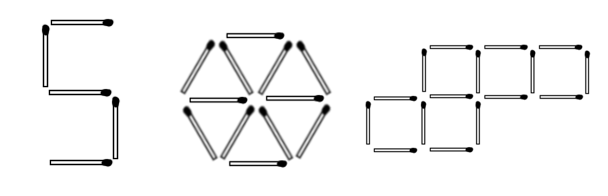 Na obrázku vidíte ze sirek napsanou číslici pět. Dokážete přemístit sirky tak, aby vznikla číslice šestnáct? Přemístit můžete libovolný počet sirek, ale žádnou nesmíte rozlomit. Na obrázku vidíte šest rovnoramenných trojúhelníků složených ze sirek. Vašim úkolem je přesunout přesně čtyři sirky (ne méně ani více) tak, abyste udělali pouze tři rovnoramenné trojúhelníky. Podmínky: musíte použít všechny sirky (není možné nějakou sirku odstranit). Sirky není možné lámat.V této logické úloze vidíte celkem 5 čtverců složených ze sirek. Vašim úkolem je přemístit dvě sirky tak, aby vznikly pouze 4 čtverce. Podmínky: musíte použít všechny sirky (není možné nějakou sirku odstranit). Čtverce musí být stejně velké.Náš svět – učitel:   Ing. Tereza Krulikovská                       kontakt: Tereza.Krulikovska@zshajeslany.cz                       NS – Vlastivěda 5.C KrajeZ následujícího seznamu si vyber jeden kraj, který je ti něčím blízký: Přečti si o něm v učebnici a udělej si krátký zápis do sešitu. KRAJ VYSOČINA, JIHOMORAVSKÝ KRAJ, OLOMOUCKÝ KRAJ, ZLÍNSKÝ KRAJ, MORAVSKOSLEZSKÝ KRAJVyber tři zajímavosti z daného kraje a připrav si o nich několik stručných poznámek pro své spolužáky. Zajímavosti sepiš na papír, doplň obrázky (obrázky z kalendáře, pohlednice, popř. nakreslit). Až se vrátíme do školy, vystavíme si zajímavosti na nástěnku. Inspirace na webu ČT, materiály pro 5. ročník (Téma: Poznáváme Českou republiku).https://www.ceskatelevize.cz/porady/13394657013-ucitelka/rubrika/2363-clovek-a-jeho-svet/Zopakuj si: opakování ČESKÁ REPUBLIKA, KRAJ KDE ŽIJEME, str. 36.Zpracovaný pracovní list vyfoť/oskenuj a zašli na e-mail vyučujícího.Oceány a světadílyZápis do sešitu: Oceány – největší vodní plochy.Na Zemi je 5 oceánů - Tichý, Atlantský, Indický, Jižní, Severní ledový oceánMenší/okrajové části oceánů nazýváme moře a zálivy. Voda v oceánech/mořích je slaná.Nad hladinou – ostrovy, souostroví (skupina ostrovů).Světadíly – velké plochy souše.Na Zemi 7 světadílů - Asie, Afrika, Severní Amerika, Jižní Amerika, Antarktida, Evropa, Austrálie. Úkol: Doplňte názvy oceánů a světadílů do mapy podle uč. str. 37. Pracuj s atlasem nebo internetem.Pracovní list Oceány a světadíly, kde je k dispozici tato mapka: https://dum.rvp.cz/materialy/oceany-3.htmlPokud nemáš připojení na internet, obrázek obkresli z učebnice (strana 37).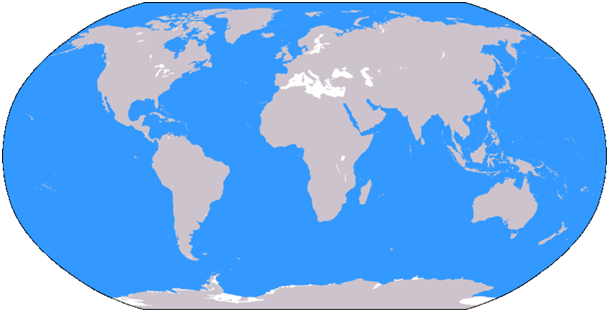 Úkol: Proč se naší planetě říká MODRÁ PLANETA? Odpověď zapiš do sešitu. Odpověď pošli také na e-mail vyučujícího.PřírodovědaČlověk a jeho zdraví.Člověk a jeho zdraví – zopakovat uč. str. 53 – 54. Bezpečná cyklistika - podívej se na videa a zopakuj si: https://www.bezpecnecesty.cz/cz/dopravni-vychova/animovana-dopravni-vychova/9-cyklista/50-viditelnost-cyklistuhttps://www.bezpecnecesty.cz/cz/dopravni-vychova/animovana-dopravni-vychova/9-cyklista/51-nebezpecna-jizda-na-koleInteraktivní dopravní výchova: projdi si jednotlivá cvičení (zapoj také mladší sourozence, úkoly můžete plnit společně).https://www.bezpecnecesty.cz/cz/dopravni-vychova/interaktivni-dopravni-vychovaSvalová soustava. Opakujeme: Svalová soustava – učebnice str. 55 (přečíst). Vypracujte následující cvičení do sešitu: 1. ČINNOST SVALSTVA (doplň do textu slova z nabídky): Jakýkoliv ....................zajišťuje více.................. najednou. Pohyby vznikají ........................ a .............................svalů. Sval ..........................k vykonávání práce ........................Podstatnou část energie získává sval z ................... rozpuštěných v krvi. Po svalové činnosti, která trvala delší dobu, dochází k ...................... svalu. Jestliže svaly delší dobu ........................., zmenšují se a jsou ........................ (pohyb, svalů, stahováním, uvolňováním, potřebuje, energii, živin, únavě, nepracují, ochablé)Kůže – vnější ochrana těla.Opakujeme: Kůže – vnější ochrana těla – učebnice str. 56 (přečíst). Kůže – cvičení:1. Rozhodni o správnosti tvrzení:Kůže: a) udržuje stálou tělesnou teplotu b) vylučuje moč c) vyrůstají z ní vlasy, chlupy, nehty d) neobsahuje kožní barvivo e) v kůži jsou obsaženy hmatové buňky 2. Spoj, co k sobě patří: 				dlouhodobé opalování 				ošetření každého poranění 				pravidelné koupání Kůži prospívá		             práce s chemikáliemi 		kůži škodí				vnější cizopasníci 3. Popiš obrázek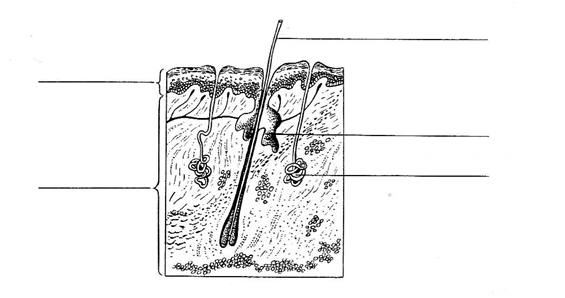 Vypracuj přiložené pracovní listy, vyfoť nebo naskenuj řešení a zašli na e-mail vyučujícího. Dobrovolně pracovní list:https://www.veskole.cz/dumy/zakladni-skola-1-stupen/pracovni-list-23-5-rocnik-kozni-soustava. Vypracovaný pracovní list vyfotit/naskenovat a zaslat na e-mail vyučujícího. Informatika – učitel:   Ing. Tereza Krulikovská                       kontakt: Tereza.Krulikovska@zshajeslany.cz                       Informatika – učitel:   Bc. Jakub Fric                                  kontakt: Jakub.Fric@zshajeslany.cz                                                                                     Práce s textovým editorem: Zadání nalezneš: http://old.zsdobrichovice.cz/ukoly/informatika/word.htmPracovní listy a úlohy pro menší → 3. Stáhni si soubor zarovnavani.doc a proveď zadané úkoly. (Postup je zde.) Vypracovaný soubor zaslat na e-mail vyučujícího.Vytvoř příběh - komiks. Vyberte si z následujících témat: Škola doma, Život na jiné planetě, Moje vysněné prázdniny. Kdo má možnost, může vytvořit komiks na počítači, použij odkaz : https://www.storyboardthat.com/cs/storyboard-creatorKdo nemá možnost práce na počítači: nakreslit komiks na papír (libovolný formát, tužka, pastelky, fixy apod.).Zápis do sešitu: Pravidelná údržba počítačových systémů by měla zahrnovat: Aktualizace operačního systému - snižuje riziko zhroucení počítačového systému.Aktualizace antivirových systémů - snižuje riziko nákazy virem.Kontrola zálohování dat. Obnovení dat ze zálohy může být poslední nadějí na záchranu dat. Defragmentace disku, odstranění nepotřebných souborů. Pravidelné odstranění dat z koše.Kontrola organizace dat v počítači.Hudební výchova – učitel: Mgr. Iva Kozáková                    kontakt: Iva.Kozakova@zshajeslany.cz                    Výtvarná výchova – učitel:   Ing. Tereza Krulikovská                       kontakt: Tereza.Krulikovska@zshajeslany.cz                       Jarní zápich do květináče. Inspirace a návody viz.: https://cz.pinterest.com/search/pins/?rs=ac&len=2&q=z%C3%A1pichy%20do%20kv%C4%9Btin%C3%A1%C4%8De%20jarn%C3%AD&eq=z%C3%A1pich&etslf=5619&term_meta[]=z%C3%A1pichy%7Cautocomplete%7C1&term_meta[]=do%7Cautocomplete%7C1&term_meta[]=kv%C4%9Btin%C3%A1%C4%8De%7Cautocomplete%7C1&term_meta[]=jarn%C3%AD%7Cautocomplete%7C1Pracovní výchova – učitel:   Ing. Tereza Krulikovská                       kontakt: Tereza.Krulikovska@zshajeslany.cz                       Příprava jednoduchého pokrmu. Příprav jednoduché jídlo, napiš na papír recept (ingredience, pomůcky a postup práce/obrázkový postup). Doplň obrázkem. Přípravu jídla můžeš také nafotit, recept sepsat na počítači a doplnit vlastními fotografiemi. Na e-mail vyučujícího zaslat: pokud máš sepsáno v počítači – poslat souborrecept na papíře – zaslat foto vypracovaného receptuSetí jarních semínek. Pokud máte možnost, zasít velikonoční osení, řeřichu apod.Tělesná výchova – učitel: Bc. Jakub Fric                                  kontakt: Jakub.Fric@zshajeslany.cz                                                                                     Zacvič si z doma podle následujícího videa. https://www.youtube.com/watch?v=jzeEq7YiEvs .Připrav si cvičení na běžeckou atletiku (min. 7 cviků) a udělej stručný popis cviku. Jako pomůcku můžeš využít předešlé video nebo následující odkazyhttps://www.svetbehu.cz/bezecka-abeceda-zakladni-znalost-kazdeho-bezce/https://www.youtube.com/watch?v=WYd_4WU6vWoZadání pro žáky, kteří nemají možnost připojení na internetUdělej si doma rozcvičku (min 2x za týden 15 – 20 min)Pro všechny:Zapiš si do deníku/bloku v jaké dny jsi cvičil a jak dlouhoZkus se zamyslet k čemu je dobrý pohyb pro život a napiš o tom svoji úvahu. (pouze krátkou úvahu)